         AULA 14 REMOTA - SEQUÊNCIA DIDÁTICA 02 – EDUCAÇÃO FÍSICA  3º ANO – 24/05 A 28/05. NOME DA ATIVIDADE: TRANSPORTAR OBJETOS	Colocar 10 objetos pequenos e que não quebrem de um lado, colocar um copo em cada ponta e um cabo de vassoura em cima para ficar parecendo uma ponte, e encher um balão. As crianças irão transportar um objeto de cada vez de um lado para outro pulando pelo cabo de vassoura que estará no meio do percurso e batendo no balão sem deixa-lo cair.Duração: 30 minutos. FAVOR MANDAR VÍDEOS OU FOTOS NO WHATSSAP DA PROFESSORA PARA AVALIAÇÃO.Escola Municipal de Educação Básica Augustinho Marcon.Catanduvas, maio de 2021.Diretora: Tatiana Bittencourt Menegat. Assessora Técnica Pedagógica: Maristela Apª. Borella Baraúna.Assessora Técnica Administrativa: Margarete Petter Dutra.Professora: Gabriela Abatti. Aluno(a): _____________________________________________Disciplina: Educação FísicaTurma: 3º ano.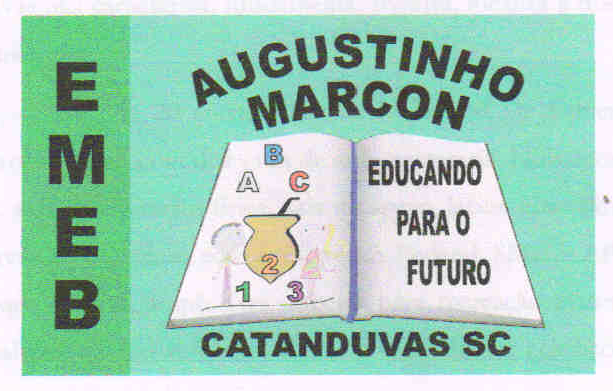 